TARJOILUHINNASTO 2024-		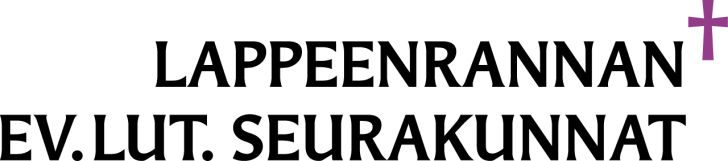 ULKOINEN MYYNTI (hinnat sisältävät alv:n)Kahvituksissa vähintään 5 henkilöä, ruokailussa vähintään 15 henkilöä ja aamu- /iltapalalla vähintään 10 henkilöä.Henkilökuntaetu: (Alennus 10 % loppusummasta)Vähintään ½ vuoden työsuhteen jälkeen edelleen työsuhteessa olevaAlennuksen saa:
Työntekijän ja aviopuolison 50 v. ja 60 v. merkkipäivät, työntekijöiden omien lasten kaste, rippijuhla tai häät 
Työntekijän, aviopuolison tai työntekijän omien lasten muistotilaisuusTARJOILUHINNASTO 2024-	SISÄINEN MYYNTIKahvituksissa vähintään 5 henkilöä, ruokailussa vähintään 15 henkilöä ja aamu- /iltapalalla vähintään 10 henkilöä.TARJOILUHINNASTO 2024-	TILAUKSET JA PERUUTUKSETArkipäivien ma – pe yksittäiset kahvitukset ja ruokailut tulee tilata viimeistään 7 vrk ennen tilaisuutta.Viikonlopun tilaukset tulee tehdä viimeistään 2 viikkoa ennen tilaisuutta.RovastikuntayhteistyöRovastikunnalliset kokoukset ja koulutukset yhteistyössä seurakuntayhtymän työmuotojen kanssa (sisäinen hinta + alv)TARJOILUHINNASTO 2024-	KOKOUSPAKETIT ULKOPUOLISILLE (pelkkä kahvitarjoilu vähintään 12 henkilöä, ruokailun sisältävät tarjoilut vähintään 15 henkilöä)		HINTA
		
Tila 2 tuntia
Kahvitarjoilu
- makea kahvileipä		8,25 €
- suolainen kahvileipä		9,35 €
- suolainen + makea kahvileipä		11,00 €

Tila 4 tuntia
Arkilounas		18,50 €

Tila 6 tuntia
Arkilounas + yhdet kahvit		24,50 €

Tila 8 tuntia
Aamukahvi + arkilounas + päiväkahvi		31,00 €Jokaiselta alkavalta ylimenevältä tunnilta veloitetaan tilavuokra hinnaston mukaan.LEIRIKESKUSTEN HINNASTO 2024-	MAJOITUS/ ULKOINEN		HINTALakanat		9,35 €
Pyyhe		5,50 €
Yöpyminen		18,70 €
Koko paketti		33,00 €Ulkopuolinen majoitus vähintään 10 hengen ryhmille.   (majoitusaika klo 18.00–12.00)MAJOITUS /SISÄINEN	HINTA	Lakanat	8,25
Pyyhe	4,40
Yöpyminen, työmuodon vieraat	11,00
Pöytäliina	5,50	Leirivuorokausi	24,00
Aamupala	4,80
Lounas	7,20
Päiväjuoma	1,80
Päivällinen	5,70
Iltapala	4,50
Vahvennettu iltapala	5,50–6,50Rippileirikoululaisilta laskutetaan 16,00 € / vrk.
Tehtäväalueelta laskutetaan lisäksi 8,00 € /vrk /rippileiriläinen (leiriveloitus yhteensä 24,00 € /vrk). Alle vuorokauden leirillä yksikköhinnat. Leirin lasku vähintään 15 hengestä.Lappeenrannan seurakuntayhtymäMAKSULLISTEN TILAISUUKSIEN PERUUTUSEHDOT 1.1.2024 alkaenLasten ja nuorten retket, leirit yms.Ilmoittautuminentapahtuu sähköisesti -> verkkomaksulinkki sähköpostitsepäättyy kahta viikkoa ennen tapahtuman alkuaPeruutuksetperuutus kuluitta 8 vrk ennen tapahtumaa/ilmoittautumisajan puitteissamikäli osallistumismaksu on jo maksettu, veloitetaan maksun palauttamisesta käsittelykulut (laskutus- ja pankin kulut) 12,-7 vrk tai alle tapahtuman alkuun -> maksu palautetaan vain sairastumistapauksissaJos seurakunta operoi jonkun toisen järjestäjän puolesta, noudatetaan tämän toisen tahon peruutusehtoja.Muut leirit, retket, matkat yms.Ilmoittautuminen on aina sitovaMaksua ei palauteta, vaan korvausta haetaan omasta matka-, koti- tai vapaa-ajan vakuutuksesta, huomioitava jo ilmoituksessa.Peruutusehdot lisätään kaikkiin maksullisten tapahtumien ilmoituksiin.HINTAHINTAKahvi/Tee1,70 €Kahvileipä, makea2,50–4,50 €Kahvileipä, suolainen3,00–5,00 €Mehulasi0,80 €Aamu / iltapala8,50–10,50 €Aamu / iltapala, lapset 2 - 10 v.6,00 €Lounas / päivällinen8,50–15,00 €Lounas / päivällinen, lapset 2 - 10 v.6,00–8,00 €Puurojuhla: puuro, torttu, pipari, kahvi10,00 €Puurojuhla: lapset 2 - 10 v.7,50 €Grillimakkara + mehu3,00 €Lettutaikina + mehu3,50 €HINTA työmuodoilleHINTA työmuodoilleKahvi/Tee                      1,10 € Kahvileipä, makea 1,30–3,30 € Kahvileipä, suolainen 2,00–4,40 € Mehulasi                      0,50 € Aamu / iltapala 5,50–7,70 € Aamu / iltapala, lapset 2 - 10 v.5,00 € Lounas / päivällinen 6,60–13,50 € Lounas / päivällinen, lapset 2 - 10 v. 4,00–8,00 € Puurojuhla: puuro, torttu, pipari, kahvi  8,00 € Puurojuhla: lapset 2 - 10 v.                      6,00 € Grillimakkara + mehu                      2,00 € Lettutaikina + mehu                      2,50 € Juhlakahvitarjoilu: Kahvi/tee, riisipiirakka, täytekakku                  6,60–8,30 € Täytekakku6,00 € /munaJuhlaliinat kattauksessa1,50 €/henk.